2013 FISHING REPORTSSept. 23, 2013http://block-island.villagesoup.com/p/bi-inshore-tourney-results-9yr-old-beats-out-the-40-field-of-anglers/1059005Sept 3, 2013http://block-island.villagesoup.com/p/the-best-time-of-year-the-fall-run/1051082August 27, 2013http://block-island.villagesoup.com/p/when-striper-fishing-is-slow-target-other-species/1048567August 26, 2013http://block-island.villagesoup.com/p/ultimate-fishing-story-of-2013/1047852August 17, 2013http://block-island.villagesoup.com/p/bonito-are-back/1045051AUGUST 4, 2013http://block-island.villagesoup.com/p/tautog-season-is-open/1039503JULY 29, 2013http://block-island.villagesoup.com/p/big-bass-on-block-island/1037339JULY 27, 2013http://block-island.villagesoup.com/p/fishings-back-on/1036624JULY 24, 2013http://block-island.villagesoup.com/p/block-island-fishing-report-the-tuna-are-here/1035489June 26, 2013
Sort of an odd start to the season with off and on bites despite loads of sandeels around.  There's a pretty even mix of bass to blues and some large fish have been weighed in for the various tourneys going on in New England (see photo's below) - the 50+lbers was caught with Capt Matt King on one of his 'trophy trips'.  Those fishing light tackle are having good success with plastics like Albie Snax in Olive and Hurley Cape Cap Cod Sand Eels.  Trollers are using parachutes in chartreuse and tubes in amber or green.  Fly fishing go to flies are large sand eel patterns - 6" flatwings, big deceivers, big epoxies, etc....  Most of the fleet has been stuck on the Southwest corner of the Island but fish have moved into the North and Southeast - if you want to avoid the crowds go looking - more often than not there are fish in the usual rock piles.  Seabassing and fluking have been really good in deeper holes.  The Seabass limit right now is 13" and 3 per person, this will change to 7 per person in September.  We expect to start seeing some BFT's after this moon... we will keep you posted if there is success finding them.  If you want daily reports like our Facebook page - Block Island Fishworks  Dave's 53lb 7oz bass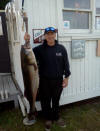 Nicks 42lber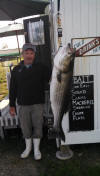 May 31, 2013It has been kind of a slow start to the season even though fish have been around for three weeks.  It's been slower than normal while the Cape and Narragansett Bay have been loaded with fish feeding on herring and pogies.  Sand eels and squid are our bait right now.  Most of the fish have been found early in the morning under birds feeding on sand eels.  Striper with a lamprey attached - probably a Hudson River fish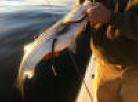    Dave and Erica with a 32" fish from last week.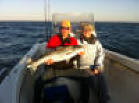 